Тема: Геометрия в детском саду.(Слайд №1)"Геометрия"-это слово появилось в Древней Греции.  Геометрией пользовались для измерения земельных участков. "Ио"-в переводе означает "земля"," метрия"-измерение. Геометрия -это раздел математики, изучающий геометрические тела и их свойства.(Слайд№2)Основной задачей обучения детей дошкольного возраста является формирование системы знаний о геометрических фигурах. Геометрию мы вводим уже в младше возрасте, когда знакомим их с геометрическими фигурами(круг, квадрат, треугольник) и геометрическими телами(шар, куб). Их формой, цветом, размером. На занятиях по рисованию вводим в практику такое понятие как "точка", "линия".В среднем возрасте уже знакомим с новыми геометрическими фигурами, овал и прямоугольник и геометрическими телами шар, куб, цилиндр. И уже с этой группы мы начинаем знакомить со структурными элементами геометрических фигур: сторона, угол, их количество. Это позволяет нам давать характеристику, и находить их особенности. Так дети уже в этом возрасте находят логические связи между группами предметов по размеру, по форме, цвету.( соотнесение предметов и фигур, имеющие 4 стороны и 4 угла к предметам четырехугольной формы).В старшей группе уже знакомим с такими понятиями как точка и линия(прямые и замкнутые, кривые и ломанные), отрезок, луч, знакомим с вершинами, углам(прямые острые и тупые) геометрических фигур.В подготовительной к школе группе мы обобщаем полученные знания о геометрических фигурах и их свойствах, даем представление о "многоугольнике".  Учим составлять из 2-4 треугольников один многоугольник. Устанавливаем логические связи и зависимости групп  геометрических фигур.Тему "Геометрия"  в разделе "Первые шаги в математику" можно представить в такой схеме.(Слайд3)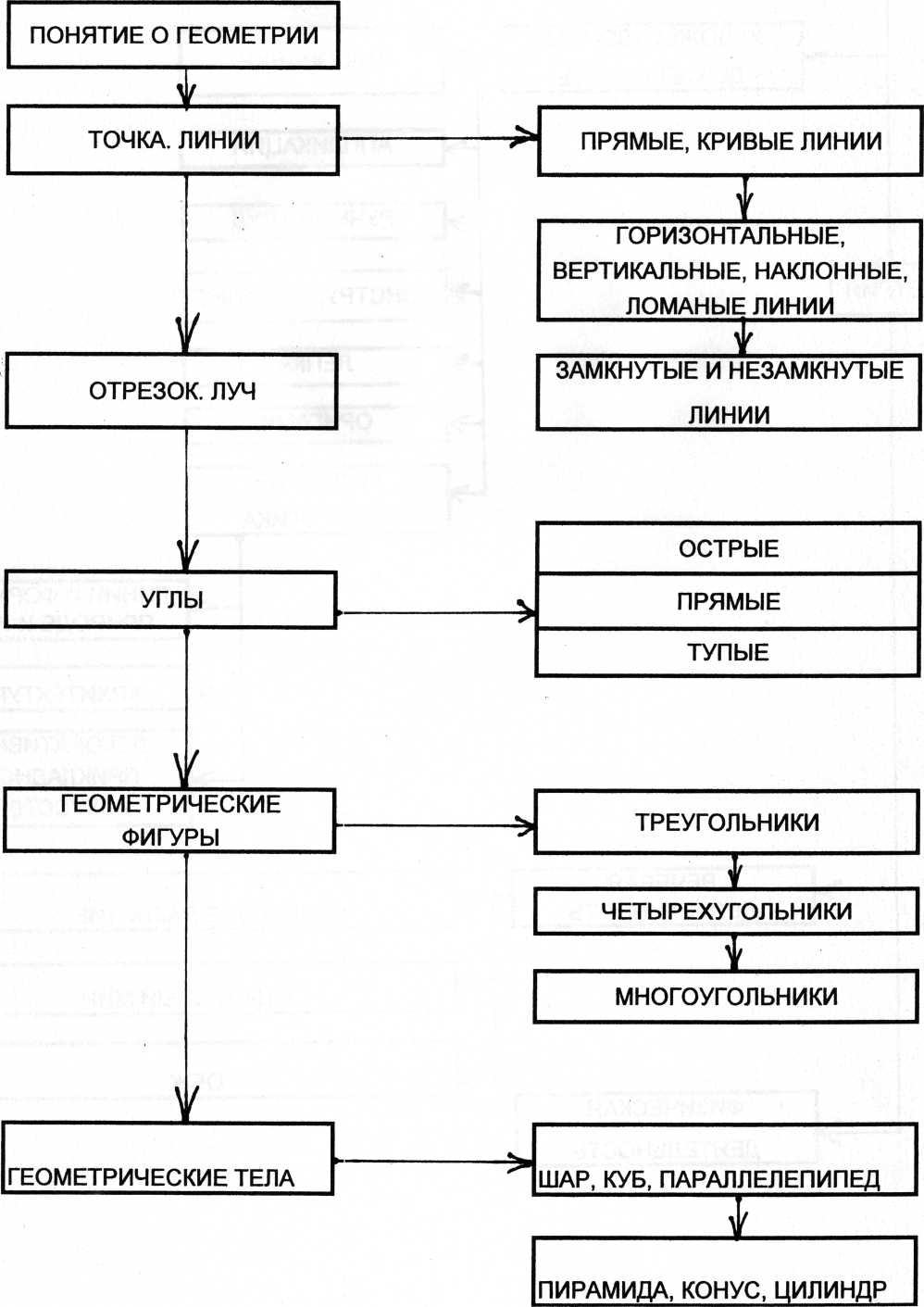 Геометрия встречается  в разных видах детской деятельности.(Слайд4)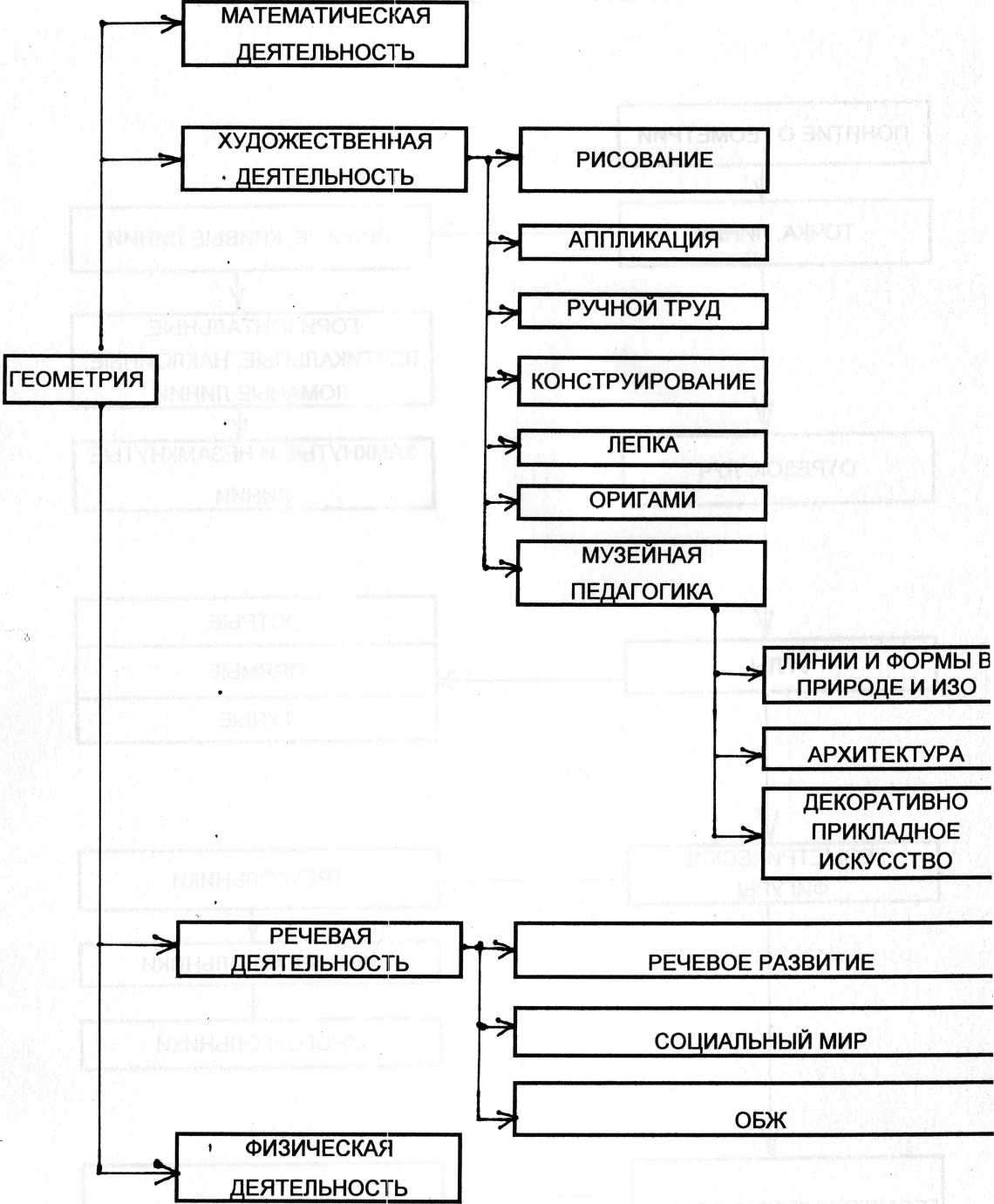 Геометрия представлена и в разных формах работы:-НОД-совместная деятельность-индивидуальная работа-содружество с семьей.(Слайд 5)В совместной деятельности воспитателя с детьми геометрия представлена в следующих темах:1."Точка. Линии( прямые, косые).2."Вертикальные, горизонтальные, наклонные, ломанные линии"3."Замкнутые и незамкнутые линии"4. "Отрезок. луч"5."Угол"6."Треугольники".7. "Многоугольники"8. "Шар, куб, параллелепипед".9. "Пирамида, конус, цилиндр".(Слайд 6)